«Утверждено»                                                                            «Рассмотрено»Директор школы: ________________                                           Зам УВР: ________________ Урок № 34      дата____________Краткосрочное планирование урока по химии -8 классТема урока: Кислород химический элемент и простое веществоЛабораторный опыт № 4  получение  кислорода  разложением  пероксида  водорода  в  присутствии катализатораЦель урока: Формирование системы знаний о химическом элементе кислороде, его распространенности и роли в природе.Усвоение понятий “аллотропия”, “аллотропные модификации” при сравнении состава, строения, свойств, изучение роли в природе и жизни человека кислорода и озона.сравнивать химические объекты и давать им сравнительную характеристику иОборудование: Презентация, постер, карточки Для опыта «Получение кислорода разложением пероксида водорода в присутствии катализатора»: металлический штатив, перекись водорода (3%-ный раствор), оксид марганца (IV), колба, воронка с краном, газоотводная трубка, химический стаканчик для собирания кислорода методом вытеснения воздуха, лучинка, спички.Для опыта «Несгораемый платок»: спирт, вода, щипцы, носовой платок, два маленьких кристаллизатора, спички.Коллекция «Минералы»Ход урокаЭтапы урокаМетоды и приемыДействие учителяДействие ученикаСт. вызоваПриветствие Наш урок посвящен химическому элементу и веществу им образованному, который занимает особое место в жизни человека и всего живого.В чем горят дрова и газ, 
Фосфор, водород, алмаз?
Дышит чем любой из нас
Каждый миг и каждый час?
Без чего мертва природа?
Правильно без …На уроке вы больше узнаете о химическом элементе — кислороде, о простых веществах — кислороде и озоне, выясните, что такое аллотропия и аллотропные модификации, а также узнаете, как и кем был открыт кислород. Попытаемся получить его в лаборатории, собрать и доказать его наличие в сосуде. Запишете тему урока в своих тетрадях.Учитель: На доске составляем план характеристику химического элемента кислорода. Выйти к доске и записать этот план (по желанию). Все остальные это делают в тетради.Как вы думаете, в каком виде кислород содержится в природе? Какие образует вещества? Ответы учащихся могут быть разными. Для того, чтобы познакомиться с этим вопросом, посмотрим презентацию учащихся. Посмотрев ее, ответьте на эти вопросы.Далее- презентация к уроку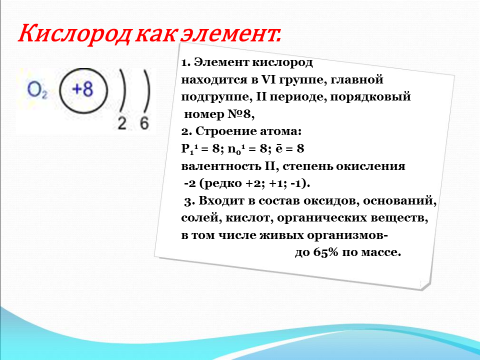 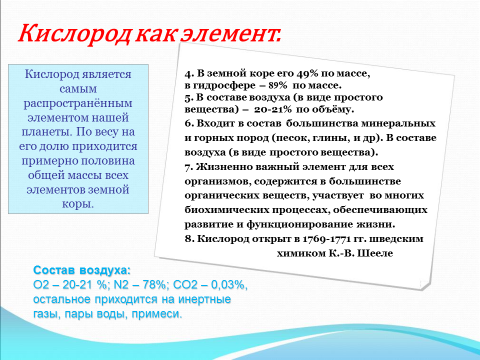 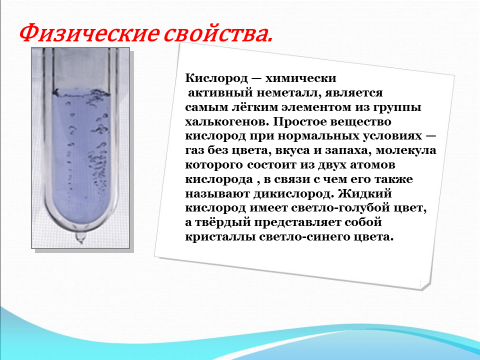 Приветствие Ученики: Без кислородаПлан характеристика химического элемента:Символ — ОПоложение в ПСХЭМ — VI Г (А)II периодПорядковый номер — 8.Химическая природа — неметалл.Относительная атомная масса — Ar (O) = 16Валентность — II.Основная часть урокаПрезентация к уроку Учитель: Кислород можно получить и разложением других кислородсодержащих веществ в присутствии катализаторов.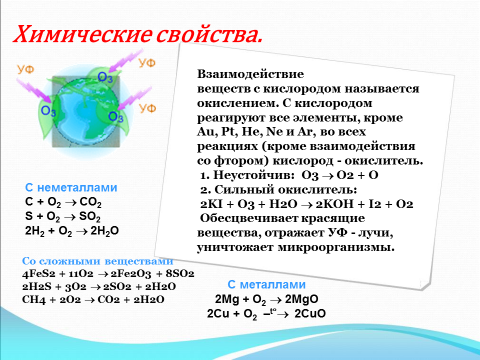 Катализаторы – это вещества, которые ускоряют ход химической реакции, но сами при этом не расходуются.Реакции, протекающие с участием катализаторов, называются каталитическими реакциями. Например, разложение бертолетовой соли (хлората калия).Примечание: Ученики записывают определение понятий в тетради.Затем идет презентация учителя (просмотр уравнения химической реакции разложения бертолетовой соли в присутствии катализатора MnO2). Учащиеся переписывают уравнение химической реакции в свои тетради.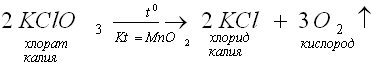 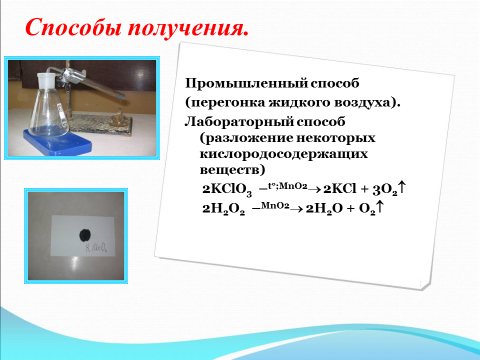 Учитель: А теперь попробуем сами получить кислород и доказать наличие газа в сосуде. У вас на столе стоит одна пробирка с оксидом марганца (IV) MnO2, в бутылочках пероксид водорода H2O2, лучинка, спички, спиртовка, пробиркодержатель.Возьмите пробирку с черным порошком MnO2 (это катализатор), добавьте несколько миллилитров пероксида водорода. Сразу же жидкость начинает вскипать, бурно выделяя газ. Спиртовку зажгите и внесите лучинку. Тлеющую лучинку внесите в пробирку с газом. Лучинка ярко вспыхивает и горит до тех пор ,пока выделяется кислород. Кислород поддерживает горение.Итак, мы провели каталитическую реакцию разложения пероксида водорода.Посмотрим на презентации уравнение реакции разложения пероксида водорода в присутствии катализатора — оксида марганца (IV) и запишем его в тетрадь.Примечание: Учитель демонстрирует уравнение реакции.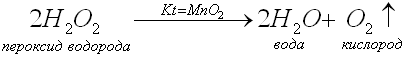 Учитель: А как же кислород получают в промышленности?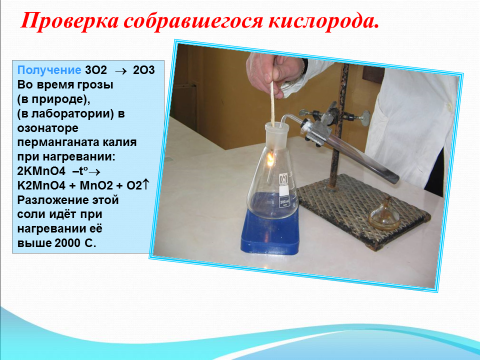 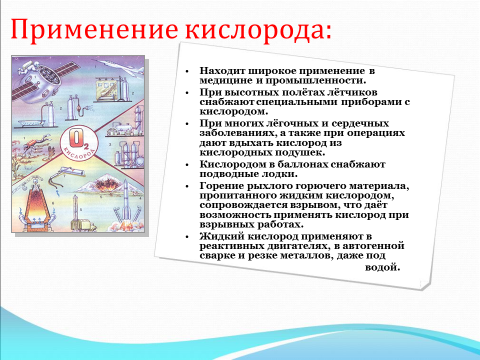 Основные понятия:химический элемент кислород, аллотропия, аллотропные модификации, простые вещества — кислород и озон; катализаторы.Знакомятся с презентацией к урокуЗапишем уравнение реакции разложения перманганата калия при нагревании: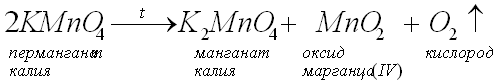 Так как кислород тяжелее воздуха и малорастворим в воде, собирают его двумя методами:а) методом вытеснения воздуха б) методом вытеснения воды Практическое применение полученых знанийПроблемный вопросПодведем итоги сегодняшнего урока. На уроке мы познакомились с химическим элементом кислородом, с его аллотропными модификациями — кислородом и озоном, их составом, строением, а так же познакомились с историей открытия кислорода, способами его получения в лаборатории и в промышленности, методами собирания и обнаружения этого газа. Узнали, что такое катализаторы, каталитические реакции.Ставим перед учащимися проблемный вопрос: Почему на картинке кислород в виде жидкости голубого цвета?Слайд 8 
Рис. 1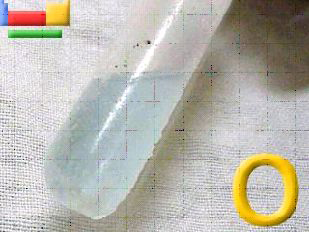 Задание для учащихся: расставьте коэффициенты в данных уравнениях реакций.Учитель: Проверим, внимание на экран.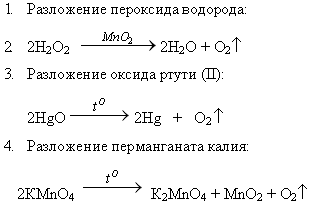 Учитель: Вопрос для учащихся: из какого вещества еще можно получить кислород?Ученик: Электролиз воды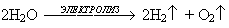 Записываем в тетрадь определение:Электролиз – действие постоянного электрического тока.А теперь обобщаем способы собирания кислорода, которые вы сегодня видели на уроке.Учитель: В завершении урока, проверим свои знания.Отвечают на вопрос Ответ учащихся (дополняет учитель): Этот кислород в сжиженном состоянии, а жидкий кислород голубого цвета.Теперь давайте обобщим и запишем в тетрадь разные способы получения кислорода, которые мы сегодня с вами наблюдали.Слайд 12Способы получения кислорода: I. Лабораторные способы:1. Разложение пероксида водорода: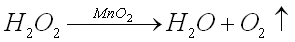 2. Разложение оксида ртути (II):
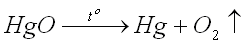 3. Разложение перманганата калия: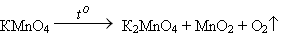 ЗакреплениеБеседа по вопросамТестНеверные сужденияАгрегатное состояние – газ.Цвет – без цветаЗапах – без запахаРастворимость в воде – плохо растворимt° кип. – 183°СЭлектропроводность – неэлектропроводенТеплопроводность – плохо проводит тепло (плохая)Тяжелее воздухаТестЧасть А.1. Чтобы доказать наличие в сосуде кислорода, а не воздуха, проще всего использовать:А) разницу в плотности воздуха и кислорода; Б) совпадение цвета;В) тлеющую лучинку;Г) разницу в степени растворимости в воде2. Впервые об открытии кислорода сообщил:A) К. Шееле;
Б) Д. Пристли;B) А. Лавуазье;
Г) М.Ломоносов.3. Свойство вещества кислорода:А) газ с резким запахом; Б) твердое вещество;В) тяжелее воздуха;Г) газ желто-зеленого цвета.Часть В.4. Для получения кислорода в лаборатории мы не использовали вещество, формула которого:а) H2O;	б) KMnO4;		в) H2O2;	г) Fe3O4.Часть С.5. Почему в историю открытия кислорода записана фамилия Пристли как первооткрывателя, а не Шееле?A) Он первым получил кислород в истории химии;Б) Он первым опубликовал свою работу по получению кислорода;B) Он первым поставил биологические опыты;Г) Он первым установил, что кислород содержится в воздухе.ТестВариант 2.Часть А.1. Самый распространенный элемент в земной коре?А) железо;Б) кислород;В) кремний;Г) алюминий.2. Кислород впервые был получен:
А) нагреванием бертолетовой соли;Б) разложением воды электрическим током;В) разложением перманганата калия;Г) разложением оксида ртути (II) при нагревании.3. В каком веке был открыт кислород?
А) XVII;Б) XVI;В) XVIII;Г) XIX.Часть В.4. Кислород можно получить в лаборатории и собрать:А) вытеснением воды и воздуха в пробирку, расположенную отверстиемвниз;Б) над водой и вытеснением воздуха в пробирку, расположенную дном вниз;В) только вытеснением воды;Г) только вытеснением воздуха в пробирку, расположенную дном вниз.Часть С.5. Что делать, если пролилась ртуть?А) Оставить её испаряться.Б) Засыпать измельчённой серой и удалить через некоторое время.В) Аккуратно собрать, и выбросить в мусорный ящик.Г) Собрать ртуть и вылить в раковину.Вычеркните неверные суждения. Самопроверка.В промышленности получают из воздуха.Сложное вещество.При обычных условиях бесцветный газ.Собирают вытеснением воздухаВ природе встречается только в составе сложных веществ.Собирают в перевернутый вверх дном сосуд.В лаборатории получают из перекиси водорода.Газ, имеющий запах.Поддерживает горение.Тяжелее воздуха.Входит в состав минералов, горных пород, песка, воды.При обычных условиях жидкость.Входит в состав воздуха.Образуется в природе в процессе фотосинтеза.Отвечают на вопросы1вопрос-1баллВсе задания выполняются в тетрадиРефлексиябеседа с учащимисяЧто запомнилось с урока?Что для вас было самым интересным на уроке?С какими трудностями столкнулись в течении урока?Что не понравилось в уроке?Как вы считаете , на какую оценку поработали?Отвечают на вопросыД/заданиеТворческое задание: Одно из веществ, при разложении которого получается О2 это оксид ртути, чрезвычайно опасное вещество, ученый Пристли из него с помощью лупы, собирая солнечные лучи для нагревания, получил кислород. А первооткрывателем не является. Почему? И кому принадлежит право открытия кислорода. Найти ответ на этот вопрос, оформить в виде небольшого сообщения.Записывают в дневникиИтоги